Descrierea tunsorii: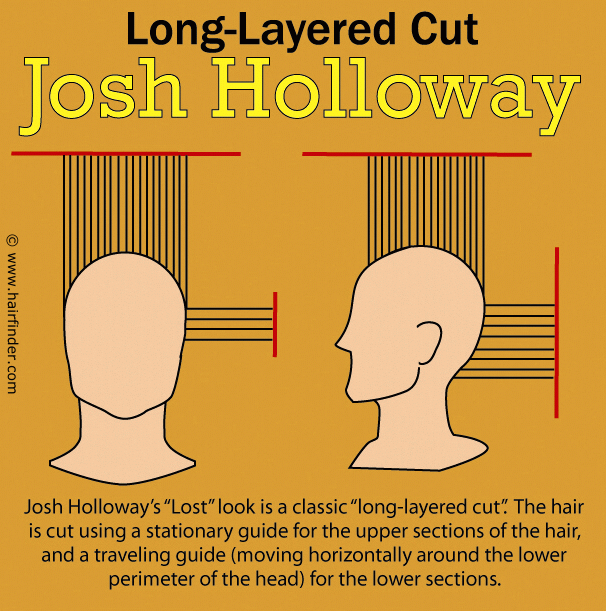    Caracteristici   – tunsoare recomandată persoanelor cu părul de grosime medie, păr drept                                 sau ondulat și de densitate medie;		      - se poate executa pe păr lung sau mediu;		      - poate fi coafat în diferite moduri;		      - practică și ușor de întreținut.Resurse necesare:- lenjerie: mantilă de tuns și prosop;		      - produse: șampon, balsam, spumă de modelare, fixativ;		       -instrumente: pieptene, foarfec de tuns, perie rotativă, pămătuf,                                   pulverizator;		      - aparate: foen, placă;		      - instalații: scafă.Etape de lucru:Pregătirea părului pentru tuns: se spală părul sau se umezește cu pulverizatorul;pe parcursul executării tunsorii părul se menține umed;se piaptănă părul în direcția sa de creștere;se stabilește lungimea tunsorii de comun acord cu clienta ;Împărțirea părului în câmpuri de lucru: se separă părul în zone de lucru prin cărări verticale și orizontale(4 sau 6 câmpuri);bretonul se separă printr-un triunghi ,vârful triunghiului va fi spre punctul zero și nu intră în numărul câmpurilor. Când clienta are breton sau dorește breton delimităm prima dată zona bretonului;părul se prinde cu clipsuri.Executarea tunsorii cu tehnica ,, pivot- point" pentru un fir de păr gros sau ,,punct cu punct”pentru un fir de păr subțire la o elevație de 90 de grade:Tunderea primei secțiuni și formarea liniei ghid:se delimitează o secțiune de 2 cm în zona cefei din secțiunea delimitată, de o parte și de alta a cărării mediane se separă o șuviță îngustă denumită șuvița ghid care va arăta lungimea tunsorii;se piaptănă șuvița în jos, nu se ridică de pe spatele clientei;Tunderea următoarelor secțiuni respectând linia ghid:secțiunile următoare până la vârful urechii se tund conform liniei ghid create; se delimitează o secțiune de sub punctul zero la ceafă de o parte și de alta a șuviței mediane;se utilizează partea deasă a pieptenului;se întinde și se tunde în unghi de 90 de grade la lungimea stabilită anterior(șuvița ghid);tehnica folosită ,, pivot- point" sau punct cu punct ;se face un control al secțiunilor tunse în această etapă pentru a se verifica lungimea și echilibrul tunsorii ridicând șuvițele pe orizontală;în zonele laterale prima șuviță va fi trasată orizontal deasupra urechii și va fi tunsă având ca șuviță ghid o șuviță din zona de la ceafă;următoarea secțiune va fi separată cu o cărare verticală care va fi tunsă tot la 90 de grade;   Tunderea bretonului:delimitarea bretonului se face printr-un triunghi cu baza în zona frunții și vârful spre punctul zero;linia ghid va fi paralelă cu baza tringhiului și va arăta lungimea bretonului;se continuă cu celelalate secțiuni până la vârful triunghiului.Verificarea tunsorii:se execută un control încrucișat specific acestei tunsori;Finisarea tunsorii:prin tehnica ,,deep-point” se dă textură şi fluiditate în mișcarea șuvițelor, greutatea rămânând în interiorul tunsoriiUscarea și aranjarea tunsorii:se aplică produsul de apretare;se usucă părul cu peria sau cu placa pentru a pune în evidență tunsoarea;se aplică produsul de fixare şi luciu.Cerințe: Formați echipe de doi lucrători. Discutați fișa tehnologică apoi pe baza fișei de lucru                 executați tunsoarea pe capul de lucru. Pentru neînțelegeri adresați întrebări                profesorului. Timp de lucru estimat 90 minute.Nume și prenume elev:Nume și prenume elev:Data întocmirii:Data întocmirii:Clasa:Clasa:FIȘĂ TEHNOLOGICĂFIȘĂ TEHNOLOGICĂFIȘĂ TEHNOLOGICĂFIȘĂ TEHNOLOGICĂFIȘĂ TEHNOLOGICĂDenumirea lucrării TUNSOARE GRADUATĂ Denumirea lucrării TUNSOARE GRADUATĂ Denumirea lucrării TUNSOARE GRADUATĂ Denumirea lucrării TUNSOARE GRADUATĂ Denumirea lucrării TUNSOARE GRADUATĂ Schița sau denumirea lucrăriiSchița sau denumirea lucrăriiCaracteridticile lucrăriiResurse materiale necesareResurse materiale necesare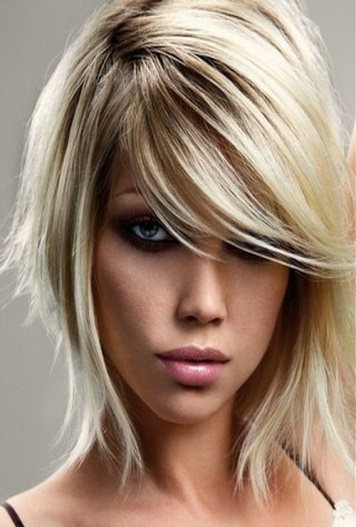 Tunsoare cu straturi descrescătoare care creează textură internă și o formă a bretonului în formă de potcoavă.                                                            - distribuția părului conform căderii naturale;                                         - unghiul de tundere 90 de grade;                                                        - graduarea crescătoare;                                                                       - tehnica folosită,,  pivot point" care dă textură și fluiditate părului în mișcare.LENJERIE: mantilă de tuns, prosopLENJERIE: mantilă de tuns, prosopTunsoare cu straturi descrescătoare care creează textură internă și o formă a bretonului în formă de potcoavă.                                                            - distribuția părului conform căderii naturale;                                         - unghiul de tundere 90 de grade;                                                        - graduarea crescătoare;                                                                       - tehnica folosită,,  pivot point" care dă textură și fluiditate părului în mișcare.LENJERIE: mantilă de tuns, prosopLENJERIE: mantilă de tuns, prosopTunsoare cu straturi descrescătoare care creează textură internă și o formă a bretonului în formă de potcoavă.                                                            - distribuția părului conform căderii naturale;                                         - unghiul de tundere 90 de grade;                                                        - graduarea crescătoare;                                                                       - tehnica folosită,,  pivot point" care dă textură și fluiditate părului în mișcare.PRODUSE:șampon, balsam, spumă de modelare, fixativPRODUSE:șampon, balsam, spumă de modelare, fixativTunsoare cu straturi descrescătoare care creează textură internă și o formă a bretonului în formă de potcoavă.                                                            - distribuția părului conform căderii naturale;                                         - unghiul de tundere 90 de grade;                                                        - graduarea crescătoare;                                                                       - tehnica folosită,,  pivot point" care dă textură și fluiditate părului în mișcare.PRODUSE:șampon, balsam, spumă de modelare, fixativPRODUSE:șampon, balsam, spumă de modelare, fixativTunsoare cu straturi descrescătoare care creează textură internă și o formă a bretonului în formă de potcoavă.                                                            - distribuția părului conform căderii naturale;                                         - unghiul de tundere 90 de grade;                                                        - graduarea crescătoare;                                                                       - tehnica folosită,,  pivot point" care dă textură și fluiditate părului în mișcare.PRODUSE:șampon, balsam, spumă de modelare, fixativPRODUSE:șampon, balsam, spumă de modelare, fixativTunsoare cu straturi descrescătoare care creează textură internă și o formă a bretonului în formă de potcoavă.                                                            - distribuția părului conform căderii naturale;                                         - unghiul de tundere 90 de grade;                                                        - graduarea crescătoare;                                                                       - tehnica folosită,,  pivot point" care dă textură și fluiditate părului în mișcare.INSTRUMENTE: pieptene, foarfec de tuns, perie rotativă sau plată, pămătuf, pulverizatorINSTRUMENTE: pieptene, foarfec de tuns, perie rotativă sau plată, pămătuf, pulverizatorTunsoare cu straturi descrescătoare care creează textură internă și o formă a bretonului în formă de potcoavă.                                                            - distribuția părului conform căderii naturale;                                         - unghiul de tundere 90 de grade;                                                        - graduarea crescătoare;                                                                       - tehnica folosită,,  pivot point" care dă textură și fluiditate părului în mișcare.INSTRUMENTE: pieptene, foarfec de tuns, perie rotativă sau plată, pămătuf, pulverizatorINSTRUMENTE: pieptene, foarfec de tuns, perie rotativă sau plată, pămătuf, pulverizatorTunsoare cu straturi descrescătoare care creează textură internă și o formă a bretonului în formă de potcoavă.                                                            - distribuția părului conform căderii naturale;                                         - unghiul de tundere 90 de grade;                                                        - graduarea crescătoare;                                                                       - tehnica folosită,,  pivot point" care dă textură și fluiditate părului în mișcare.INSTRUMENTE: pieptene, foarfec de tuns, perie rotativă sau plată, pămătuf, pulverizatorINSTRUMENTE: pieptene, foarfec de tuns, perie rotativă sau plată, pămătuf, pulverizatorTunsoare cu straturi descrescătoare care creează textură internă și o formă a bretonului în formă de potcoavă.                                                            - distribuția părului conform căderii naturale;                                         - unghiul de tundere 90 de grade;                                                        - graduarea crescătoare;                                                                       - tehnica folosită,,  pivot point" care dă textură și fluiditate părului în mișcare.INSTRUMENTE: pieptene, foarfec de tuns, perie rotativă sau plată, pămătuf, pulverizatorINSTRUMENTE: pieptene, foarfec de tuns, perie rotativă sau plată, pămătuf, pulverizatorTunsoare cu straturi descrescătoare care creează textură internă și o formă a bretonului în formă de potcoavă.                                                            - distribuția părului conform căderii naturale;                                         - unghiul de tundere 90 de grade;                                                        - graduarea crescătoare;                                                                       - tehnica folosită,,  pivot point" care dă textură și fluiditate părului în mișcare.APARATE: foen,placăAPARATE: foen,placăTunsoare cu straturi descrescătoare care creează textură internă și o formă a bretonului în formă de potcoavă.                                                            - distribuția părului conform căderii naturale;                                         - unghiul de tundere 90 de grade;                                                        - graduarea crescătoare;                                                                       - tehnica folosită,,  pivot point" care dă textură și fluiditate părului în mișcare.INSTALAȚII: scafăINSTALAȚII: scafăNr. crt.Etape de lucru   (Denumirea cu/fără explicații scurte)Etape de lucru   (Denumirea cu/fără explicații scurte)Etape de lucru   (Denumirea cu/fără explicații scurte)Timp de execuție( minute)1Pregătirea părului pentru tunsPregătirea părului pentru tunsPregătirea părului pentru tuns22Împărțirea părului în câmpuri de lucru.Împărțirea părului în câmpuri de lucru.Împărțirea părului în câmpuri de lucru.43Executarea tunsorii cu tehnica ,, pivot point" la o elevație de 90 de grade. Executarea tunsorii cu tehnica ,, pivot point" la o elevație de 90 de grade. Executarea tunsorii cu tehnica ,, pivot point" la o elevație de 90 de grade. 204Tunderea primei secțiuni și formarea liniei ghid.Tunderea primei secțiuni și formarea liniei ghid.Tunderea primei secțiuni și formarea liniei ghid.35Tunderea următoarelor secțiuni respectând linia ghid.  Tunderea următoarelor secțiuni respectând linia ghid.  Tunderea următoarelor secțiuni respectând linia ghid.  106Tunderea bretonului.Tunderea bretonului.Tunderea bretonului.27Verificarea tunsorii.Verificarea tunsorii.Verificarea tunsorii.28Finisarea tunsorii.Finisarea tunsorii.Finisarea tunsorii.59Uscarea și aranjarea tunsoriiUscarea și aranjarea tunsoriiUscarea și aranjarea tunsorii2